Terrariumhuis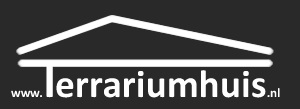 Bredainfo@terrariumhuis.nlAanvraag formulier voor glas op maat;Aanvraag voor;Naam: (………………………………….)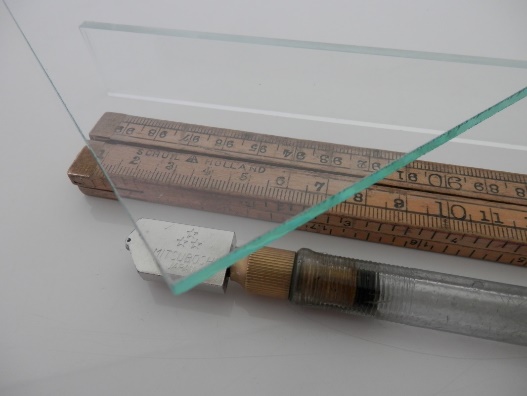 Telefoon: (………………………………….)E-mail: (………………………………….)Afmeting in mm.Lang: (……….mm.)Diep: (……….mm.)Aantal: (……….)Overige wensen, streep door wat niet van toepassing is:Wil je 4 mm. glas: Ja/nee?Wil je 6 mm. glas: Ja/nee?Wil je 8 mm. glas: Ja/nee?Wil je dit water geschuurd hebben: Ja/nee?Wil je hier handgrepen in gefreesd hebben: Ja/nee?Wil je hier een gat in geboord hebben: Ja/nee?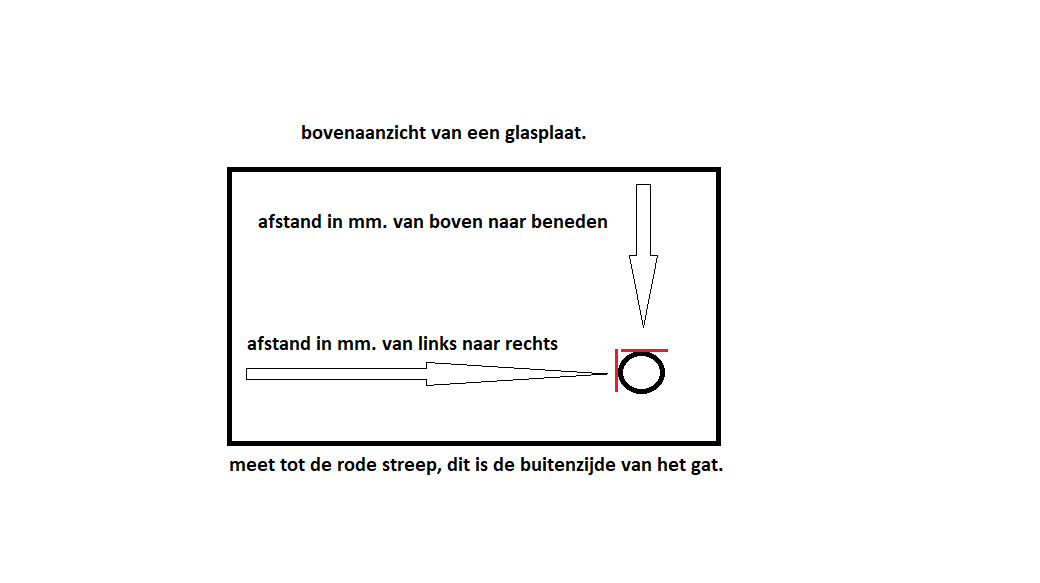 Indien je een gat wilt hebben, vul hier dan de diameter in: (………….Ø)Geef ook de locatie door waar je het gat wilt hebben.Bezorgen:Los glas kunnen wij niet via post of eigen vervoer aanleveren.Dit is uitsluitend bij ons af te halen in Breda.Door Terrarium huis in te vullen:Ons prijs aanbod voor het verblijf conform wens: €	Deze prijzen zijn geldig tot:Geschatte levertijd voor dit maatwerk project:Ruimte voor eventuele opmerkingen:………………………………………………………………………………………………………………………………………………………………………………………………………………………………………………………………………………………………………………………….E-mail deze aanvraag compleet ingevuld terug naar info@terrariumhuis.nl